Publicado en Madrid el 14/03/2018 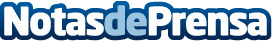 Julio de Mendizábal vuelve a batir el mercado con un 30% de rentabilidad anualEl bróker y trader profesional Julio de Mendizábal continua con su trayectoria de éxitos al completar su octavo año consecutivo batiendo al mercado. Para esta nueva temporada, trae algunas novedades con el objetivo de poder acercar al máximo número de clientes su gestión por lo que inicia una nueva campaña junto a su equipo para dar a conocer sus servicios
Datos de contacto:Julio De Mendizábal604259146Nota de prensa publicada en: https://www.notasdeprensa.es/julio-de-mendizabal-vuelve-a-batir-el-mercado Categorias: Finanzas Madrid Emprendedores http://www.notasdeprensa.es